The Parish Church of St Mary the VirginDavyhulme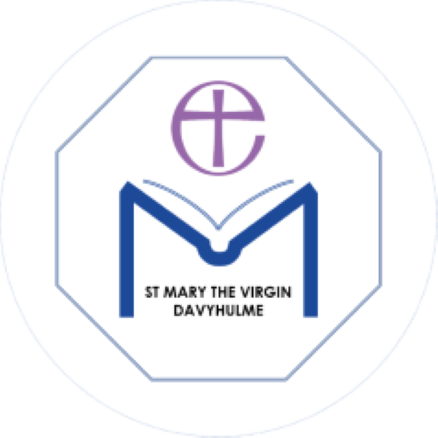 Annual Report and Accounts for the year ending 31 December 2022Presented to theAnnual Parochial Church Meeting 2 May 2023    Contents                            Page     Address and Contact Details   						3Governance									3Membership of the Parochial Church Council 2022-23           3Elected to the Deanery Synod for the Triennium 2020-23	3Elected to the PCC for 3 years						4Other Appointments and Positions					4Foundation Governors of St Mary CE Primary School		5Vision Statement								5Aims, Objectives and Activities						5PCC Meetings								6Risks										7Policies and Procedures						7Achievements and performance					7Electoral Roll Officer Report					8Treasurer’s Report		 					9Deanery Synod Report 						9	Report of Safeguarding Officer					10Wardens’ Notes								10																					2022 Report and Accounts for the Parochial Church Council of St Mary the Virgin, DavyhulmeAddress and contact detailsChurch					Postal addressSt Mary the Virgin, 			c/o 13 Vicarage RoadDavyhulme Road				DavyhulmeDavyhulme					ManchesterManchester 					M41 5TPM41 7BUTelephone c/o 0161 748 2210Website: https://www.stmarysdavyhulme.org/GovernanceThe Parochial Church Council (PCC) is a corporate body established by the Church of England. The PCC operates under the Parochial Church Council Powers Measure. The PCC of St Mary the Virgin, Davyhulme, has the responsibility of cooperating with the incumbent, in promoting in the ecclesiastical parish, the whole mission of the Church, pastoral, evangelistic, social and ecumenical. During the period of interregnum this responsibility is transferred to the sequestrators, namely the Area Dean, Rev Nick Watson, together with the church wardens, Mrs Fiona Jones and Mrs Yvonne Mackereth.The appointment of PCC members is governed by, and set out in the Church Representation Rules 2020.Membership of the Parochial Church Council 2022 – 2023Ex-Officio
Revd Dr Simon Wright   			 Assistant Curate Mrs Fiona Jones	Churchwarden, Children’s Church Co-ordinatorMrs Yvonne Mackereth	Churchwarden, Vice-Chair of the PCC, representative Deanery Synod and Diocesan Synod, Chair of the House of Laity.Elected to Deanery Synod for the Triennium 2020- 2023Mrs Sue Wright	Representative on Deanery SynodMrs Yvonne Mackereth	Vice- chair of PCC, Church Warden, PCC Secretary, Mrs Karen Swales, 	Representative on Deanery SynodMr Neil Pagan	Representative on Deanery Synod (retired October 2022)Mrs Liz Spencer	Representative on Deanery Synod, Safeguarding co-ordinatorElected to the PCC for 3 years Mrs Niki Taylor		(11/05/2022)		Church TreasurerMrs Sue McGrane 		(11/05/2022)		Deputy Church Warden, Electoral roll officer      Mr Simon Orr			(11/05/2022)		Deputy Church WardenMr Andrew Spencer		(11/05/2022)		Deputy Church WardenMr Robert Brookes 		(11/05/2022)Mrs Viv Ward			(11/05/2022)Ms Michelle Partington	(11/05/2022)Mr Oliver Pagan		(11/12/2021)		Retired October 2022Mr Peter Williams 		(24/05/2021) 		Mr William Boxford		(24/05/2021)	            GDPR OfficerMr Glyn Chatterton		(24/05/2021)		Church Hall Lettings (Regular) ManagerMrs Andrea Shepherd           (18/10/2020)			Other Appointments and Positions.Honorary Assistant Curate				Father Chris WaddletonTreasurer						Mrs Niki TaylorGift Aid Officer 					Mrs Yvonne MackerethEucharistic AssistantsAs from December 2022				  Mrs Shirley Artus							  Mr David Shepherd  Mrs Andrea Shepherd  Mr Andrew Spencer  Mrs Irene Hegg  Mr Philip Hegg  Mrs Sue Waddleton  Mr Simon Orr  Mrs Yvonne Mackereth  Mrs Carol DaviesChurch Organist					  Mr Andy Penzak			   Newsletter Editor			    		  Mrs Yvonne Mackereth		Church Hall Lettings (Casual) Manager	 	  Mrs Angela May Church Hall Lettings (Regular) Manager		  Mr Glyn ChattertonCo-ordinator for Church Flowers			  Mrs Elsie Firth	  Children’s Church Co-ordinators			  Mrs Fiona Jones  Mrs Joanne Hardy  Mrs Angela MayWebsite and  ACNY Editor			  	  Mrs Fiona Jones Independent Examiner				  Burton and Company (Accountants)Bookkeeper						  Mr Colin WilkinsonGDPR Officer				  	 	 Mr Will Boxford Health & Safety/ Dis Access officer		  	 Mr David ShepherdFoundation Governors of St. Mary’s CE Primary School Rev Nick Watson (ex-officio), Mrs Yvonne Mackereth (Diocese), Mrs Karen Wilkinson, Mr Andrew Jarman (Chair of Governors), Mrs Jennie Jones, Mrs Melanie Burden, Mr Will Boxford, Miss Karen Iddon. Vision StatementThe Parish Church of St Mary the Virgin, Davyhulme is a sacred placeof quiet for prayer and mediationfor worshipfor fellowshipfor community outreachand a focal point for the communityAims and Objectives and ActivitiesThe PCC (Powers) measure 1956 states that a PCC ‘is to co-operate with the minister in promoting in the parish the whole mission of the Church, pastoral, evangelistic, social and ecumenical.’ The Mission Statement of this parish is to be a growing, serving and nurturing church at the heart of the local community. The PCC is committed to:encouraging more people to become disciples of Christ, enabling as many people as possible to worship at our church, growing the church community across all age groups and backgrounds to become part of our parish community at St Maryfurther developing links with our church schoolThe PCC maintains an overview of worship throughout the parish and makes suggestions on how our services can involve the many groups that live within our parish. Our services and worship put faith into practice through prayer and Scripture, music and sacrament. When planning our activities for the year, we have considered the Charity Commission's guidance on public benefit and, in particular, the supplementary guidance on charities for the advancement of religion.In particular, we try to enable ordinary people to live out their faith as part of our parish community through:•    Worship and prayer; learning about the gospel; developing their knowledge and trust in Jesus.•    Provision of pastoral care for people living in the parish, noting that this provision has been limited during the interregnum.•    Missionary and outreach work, again limited in the past year.To facilitate this work, it is important that we maintain the fabric of the church of St Mary. This has been achieved despite the considerable costs involved and the reduction in income from giving and other sources. However, we face a considerable challenge in the coming year as we need to replace our failing heating system.Pastoral CareHelping and keeping in contact with others is a demonstration of our faith. During the Interregnum we have kept in touch with many members of our church community with the support of Rev Simon Wright, Father Chris Waddleton, Area Dean Rev Nick Watson and clergy from the Mission Community. Throughout the year we have done this by:Visits and contacts by the clergy in time of needMonthly newsletters emailed or hand delivered.Doorstep and house visitsRegular prayerAn afternoon service for those who find the morning service hard to access.The parish website and A Church Near You web site.Social mediaGardening groupSocial activitiesHome EucharistChildren’s church through our Sunday morning worship, occasional afternoon services, Family gatherings for Good Friday, Summer Bug hunt, parish events.Charity supportThroughout the year we have been able to offer our church as a collection point for donations for Support for Ukraine, Trafford Domestic abuse service, Stretford food bank and The Toy House, Flixton. The Christie.We held a small Christingle service in January with £ 50.75 donation sent to The Children’s Society. Our Harvest festival collection went to Streford food bank (we also do a weekly collection at the back of church).The donations from our Toy Service were distributed to local families by The Toy House went to The Toy House.  A huge Thank You to the many who have faithfully supported all our charitable activities during the past year.None of the work of this parish is possible without the help of a small group of volunteers who offer many, many hours of expertise and time to enable the church to function and grow.It is not possible to name all our volunteers, but particular thanks are given to Elsie and Frank Firth for all they do, to the warden team, the PCC, the sidespeople, the gardening team, John, Glynn and many more plus Simon Orr and  the gardening, lawn and icy weather gritting teams.Thank you also to Elsie for keeping the church so clean on a week to week basis and for making sure that all brass is gleaming. The PCC employ a company to clean the church hall on a weekly basis and rely on church hall users to clean and tidy after any individual use of the hall.RisksAll risks are managed with the support of the parish Health and Safety Officer and reviewed / actioned by the PCC.All areas related to Covid 19, such as opening the buildings and cleaning, follow the Government and Church of England guidance relevant at the time.The relevant Risk Assessments are reviewed and updated on an ongoing basis.Fire alarms, lightening conductor, electrical installations and boilers are inspected and maintained on a regular basis.Policies and ProceduresAs the PCC has ultimate responsibility for the implementation of a wide range of actions. To support this a number of policies and procedures have been developed including those related to Safeguarding, GDPR, Health & Safety (risk). PCC MeetingsThere were 12 meetings of the PCC in 2022. Attendance of PCC members at these meetings was good overall by the majority of PCC members. The first 2 meetings were held via Zoom the remainder were in person in church.The follow were among the major issues discussed during the year:Implementation of Covid 19 guidance and the relaxation of restrictions.Stewardship, income generationMaintenance of the buildings including heating, lighting and cleaning of gutters.Annual accounts, finance, parish shareDiocesan / deanery updatesChurch hall rentalInterregnum, including two meetings where we were pleased to welcome Archdeacon Karen and Rev Nick Watson, Area DeanThe local Mission CommunityThe development of a Place of Welcome / Warm space.The appointment of Eucharistic AssistantsThe Mission of this parishPCC policies Achievements and performanceWorship and prayerAs the restrictions placed on worship by Covid 19 were lifted during 2022, we have been able to offer worship both on a Sunday and during the week for our church community of all ages. For example, Wednesday morning Eucharist provides a quieter and reflective environment for worship. We also introduced a monthly Sunday afternoon Eucharist for those who find accessing a morning service more difficult.Family worship has continued each Sunday, led mainly by Fiona and Joanne, thank you both. We have a small group of families who attend regularly and who delight us with examples of their learning.Our Lent group met in church this year, but the Advent meditations were held via Zoom due to the church heating problems.The services at festivals, especially Easter and Christmas, have been busy. We even managed a candlelit carol service in the church hall (no heating in church!).As well as our regular services, we enable our community to celebrate and thank God at the milestones of the journey through life. Through baptism we thank God for the gift of life; in marriage, public vows are exchanged with God's blessing; through funeral services friends and family express their grief and give thanks for the life that is now complete in this world and commend the person into God's safe keeping.All this has been done during the interregnum. We offer huge thanks to Father Chris and Dr Simon for presiding at our worship, their pastoral care, leadership and faithful loving support over the past 12 months. We have also been supported by our Area Dean, Rev Nick Watson, and local clergy to lead worship during holiday periods and to conduct funerals and weddings. We also offer our grateful thanks to our ‘music team’ of Andy and Elaine who have accompanied every service for us over the year and greatly enhanced our worship. We look forward to being able to welcome a new incumbent and offer prayers that this may be during 2023. We continue to grow in faith as a church family and extend our love and outreach to our local community.The Parish HallThe church hall provides an important part of our outreach to the local community We are now able to offer our hall for hire for parties and additional regular users. This provides not only a very helpful source of income but forms part of the parish outreach to the community.Regular church hall users such as the daily play group, Earlybirds, and the uniformed organisations, have now restarted their regular use of the hall and we have welcomed new regular users. We have also seen an increase in the number of one-off church hall lettings.We would like to thank Angela May for managing the casual church hall lettings, Glyn Chatterton for managing the regular lettings and all those who open up and lock up after the weekend parties. Yvonne MackerethFiona JonesChurch wardensElectoral Roll Officer’s report At present there are 226 parishioners on the church electoral roll, 10 of whom are not resident within the parish. 8 names were added during the year and 12 were removed either through death or because they moved away from the parish. 11 April 2023Treasurer’s reportThe accounts for the year ending 31 December 2022 show an increase of £10,224 in the General Fund, following the Independent Examination of the accounts carried out carried out by Burton and Company (Accountants) Ltd. This is a positive increase on the previous year.Income has significantly increased in many ways due to the church and hall being fully open after covid. Non gift aid donations increased slightly by £148, collections in church doubled to £5,682 but the church hall rental income has increased to £17, 512 as the church hall was fully let out for parties and regular hirers.  Fees from weddings, funerals and internment of ashes also increased by £2,201. Gift Aid Tax recoverable for the year amounted to £13,003, an important source of income. Many thanks to all those who maintained their regular giving. Expenditure on major repairs and maintenance in 2022 amounted to £6,297 which included repairs to the garage roof (covered in the main by insurance), and regular maintenance and testing of electrical equipment.  This year our Parish Share was set at £62,424.00. of this sum we received £1,274 (incentive payment for paying share in full each quarter in 2021) from the Diocese and we were able to pay the balance of £61,150 in full. Fund raising activities for the year amounted to £3,353.I would particularly like to thank Colin Wilkinson for doing all the bookkeeping and also thank Yvonne Mackereth for all the gift aiding and for supporting me in so many ways and to Fiona Jones for all the many things she does as well.  Also, thanks to Glyn helping me every week to count the money ready to be banked.No members of the PCC have received any payments apart from certified expenses.PCC Accounts are held as follows:Current Account and Savings Account                     Co-operative plc. CBF Deposit Account             			 CCLA Management                                                  			             80 Cheapside, London  Niki Taylor                                                                                                                                    Treasurer  Report of Deanery Synod 2022In the Church of England a deanery is a group of parishes forming a district within an archdeaconry. This parish may have five representatives on Deanery Synod. These representatives are also PCC members. This provides the PCC with an important link between the parish and the wider structures of the Church. This parish is part of Manchester South and Stretford Deanery. Our Area Dean is Rev Nick Watson, the Lay Chair is Canon Addy Lazz-Onyenobi. There will be elections to all lay posts and Standing Committee posts in 2023 as part of the triennium of elections. `St Mary parish also forms part of a Mission Community together with St Michael, St Clement, St John, Christ Church, All Saints and St Matthew parishes.During 2022 the Deanery Synod met 3 timesTwo meetings of the new synod Standing Committee were held prior to two full synod meetings, all via Zoom. Items for discussion at synod included the election of deanery officers, the establishment of one bank account for the deanery, Parish Share, attendance and income surveys, formation of Mission Communities, lay training opportunities and Focal Leaders.We look forward to continuing to work alongside colleagues both in the deanery and the local Mission Community.Yvonne MackerethDeanery TreasurerReport of Safeguarding OfficerEach Parochial Church Council, together with the parish priest, shares the responsibility for the duty of care of the children and young people and adults at risk in their church setting. Each PCC must be fully aware of, and work in line with, the Diocesan Policy on Safeguarding Children and Adults at Risk.The Parish Safeguarding Co-ordinator is appointed by the PCC annually and is responsible for ensuring that:The Parish Policy is reviewed, updated and adopted by the PCC on an annual basis.The Parish Policy is widely available to organisations using the facilities of the church.That all volunteers go through the appropriate recruitment process in conjunction with the PCC and parish priest, including DBS process.That volunteers have met the requirement to undertake basic child safeguarding training, and to maintain a record of those who have completed this training.To monitor the implementation of Parish Policy and report to the PCC any difficulties in doing so.In line with Diocesan guidance, a DBS check has been done for all members of this PCC as the PCC have overall responsibility for safeguarding within the parish. DBS clearance should be renewed every 5 years. All volunteers are required to complete online training and attend a training update. This has been delivered locally within the deanery. In addition all clergy are required to have a DBS check completed by the Diocese and attend regular safeguarding training.As part of good practice, safeguarding of both children and adults who may be at risk, is a standing item on the PCC agenda.  In this way the PCC are kept up to date with any issues or policy and document changes such as recruitment procedures and training.The Diocese of Manchester, in line with best practice, has a Safeguarding Board. Details of this can be found on the Diocesan website. The Safeguarding board develop policies and procedures for safeguarding children and adults and promote a safe church.However, safeguarding is not just the business of the PCC or the Diocese, it is the role of all of us to help to safeguard everyone who attends or is connected with this church. I am always happy to answer questions related to policy and practice and any safeguarding issues should be brought to the direct attention of myself.Once again, I would like to thank all those helpers who willingly complete the required DBS formalities and any required training. This is a further indication of the seriousness that is placed on Safeguarding within this church and the wider church.There have been no child protection issues at St Mary during the past year.A list of relevant contact names and address for Safeguarding may be found on notice boards in church and in the church hall.Safeguarding posters in the Church have recently been updated as have contact details for external agencies who can offer support.Lis SpencerSafeguarding OfficerWarden’s notes 2022Throughout the year the wardens and team have continued to work together with the PCC and many other  volunteers to care for the building and fabrics of the church and grounds.The  inventory was checked and edited during the year including photographs. Pat testing, lightning conductor tests, fire extinguishers, electrical wiring and heating safety checks  were all carried out. The Quinquennial inspection took place in November 2022 . We have yet to receive the full written report. At the time of inspection only 2 issues were raised; a missing a roof tile (storm damage) that will be replaced when the next roof work due in done and the need for a new fire door to the small boiler house in order to meet latest standards. This work will be completed by the end of April 2023.Some repairs and maintenance work to the roof and gutters were done. The garage roof was badly damaged in the storm in February 2022 and was repaired in the summer, the cost being covered by insurance. The chancel carpet was turned and resecured to make frayed edges safe. Some low level lights were replaced in the church hall entrance and adjoining room. A new water boiler was purchased for the kitchen.  We are always grateful for the extra help that our congregation members bring. This year the Remembrance book stand was beautifully refurbished by a volunteer and the Book of Remembrance was rebound, funded by a donation in memory of a loved one.Our church organ , that had not been working for a couple of years was repaired , funded by another wonderful donation and has brought so much pleasure to the congregation, enhancing the music at our worship. We thank Andy and Elaine who continue to add a musical spiritual side to our worship. We were also blessed to have a classical guitarist with us from time to time .Thank you Jeremy.  We enjoyed the formation of a singing group for our Carols by Candlelight service and thank them for their wonderful contribution that evening.Throughout 2022, during this period of Interregnum,  Elsie and Frank have ably supported services, cleaned the church regularly including silver, brasses. A significant amount of ‘back-room’ work for which we thank them enormously and which has helped navigated the continuing interregnum smoothly. Our side-people have welcomed our congregation and visitors to regular and life event services and often wear more than one hat being on tea duty, transport lifts, epistle reading and intercessions. Thank you to all who help in any way in all these roles. We are fortunate to have large grounds surrounding our church, but these take some looking after. Our thanks to the 2 or 3 volunteers who help with gardening (more volunteers always welcome ) and to Elsie and Frank who keep the Garden of Remembrance grounds so neat and tidy. Our thanks to Simon Orr who organizes the gritting and lawn mower teams. Thank you to Martin who comes to the rescue when the lawn mower breaks down. All these rotas and maintenance helpers enable the grounds to be kept neat and safe for visitors. Each week sees visitors walking through the grounds for quiet reflection and visits to the Garden of Remembrance. In addition the small vegetable and fruit area is enjoyed by The Early Bird nursery, our young families and then by anyone who gets fresh produce from it in the growing season.We were able to have more social gatherings this year.March; bingo evening, April; coffee morning, June ‘The big jubilee Picnic and Jubilee apple tree planting, Elsie organised a wonderful Art and Flower Festival in July. The church looked beautiful and raised money towards our church running expenses.August; afternoon tea, September; an evening of classical music (thank you Andy, Elaine and Jeremy) October: The Michaelmas Fair and later that month A superhero Musical evening (thank you Sweet Rhythm band for suggesting this charity night with proceeds split between church and The Christie)December  An indoor tabletop sale and also a community concert of Christmas Music with drama! (thank you to Sweet Rhythm band and Actor Aaron)The end of 2022 saw a special achievement when we gained the Bronze Eco Church award. This has covered many aspects from recycling to composting, bee friendly plants, thermostats for heating controls, light switches, fair trade products and more. We now have the challenge of heating bills and replacing an inefficient system that broke down twice over the Advent / Christmas period. The system is no longer fit for purpose and requires replacement before next winter. This will require a major financial investment and we ask for your prayers and support with this in the coming year. This past year has been a huge team effort. Our very special thanks are extended to Father Chris and Dr Simon who have led ministry and worship during the year. We look forward with hope and faith to the appointment of a new incumbent during 2023.This has also been a challenging year from a financial perspective. Our grateful thanks are extended to Niki Taylor who has supported us in managing the financial affairs of the church, including the move to the Co-operative Bank.So much work goes on behind the signs and especially as we have emerged from covid limitations/ the interregnum. The challenges in the world and the interregnum continue. Various people have said how wonderful it is that we are back to an active, face to face, welcoming worshipping community again ready to share and help during happy and trickier times for each other. Thank you, each and every one of you for your part in continuing the work of our parish.Thanks to all of you, our parishioners and friends, worshipping together and supporting each other be at home or in church under the loving arms of our Lord. As we move forward in new times in 2023 may we all continue to pray and work together to reach out as a mission community to the wider world. Fiona JonesYvonne MackerethChurchwardens